Vår saksbehandler: Olav ReiersenE-post: olav.reiersen@utdanningsdirektoratet.noVår dato:15.10.2013Vår referanse:2013/207Deres dato:Deres referanse: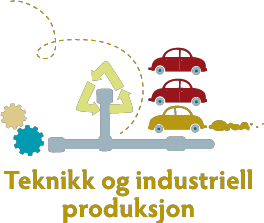 Dagsorden møte 5-2013 i Faglig råd for teknikk og industriell produksjon.Sted: 	Thon Hotel Arena, Nesgata 1, 2004 Lillestrøm (rett ved Lillestrøm stasjon)Tid:	kl. 11.30 29. oktober – kl. 14.00 30. oktober 2013. Sak 50-13 Godkjenning av innkallingSak 51-13 Referat fra møte 4-2013Referatet er vedlagt.Sak 52-13 UtviklingsredegjørelseneArbeidsgruppene presenterer utviklingsredegjørelsene for sine fag. Sak 53-13 Resultat fra arbeidsgruppen kran og løfteoperasjonerTone Belsby redegjør. Sak 54-13 Hva skjer internasjonalt? Utdanningsdirektoratet innleder.Sak 55-13 StatistikkUtdanningsdirektoratet innleder.Sak 56-13 Kryssløp fra Vg1 teknikk og industriell produksjon til Vg2 smedAU innstiller på å godkjenne kryssløpet. Se vedlegg.Sak 57-13 Søknad om forsøk - Kryssløp fra Vg2 fiske og fangst til Vg3 opplæring i bedrift i matrosfagetInnstilling fra arbeidsgruppen. Se vedlegg.Sak 58-13 Vurdering av utkast til læreplan i Vg3 industrioppmålingsfaget  AU innstiller på at vi ikke har kommentar til utkastet. Se vedlegg.Sak 59-13 Rettinger i læreplan for chassispåbyggerfagetInnstilling fra arbeidsgruppen. Se vedlegg.Sak 60-13 Eventuelt